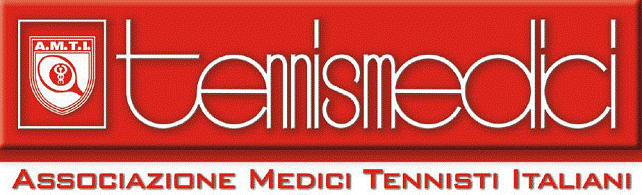 47°CAMPIONATI ITALIANI TENNIS MEDICISi svolgeranno dal 23 al 30 GIUGNO 2019 presso il circolo   tennistico dell’hotel Le Balze di Tremosine in provincia di Brescia. E’ una location immersa nel verde del Parco Naturale Alto Garda.Per tale evento sono previsti una infinità di tabelloni per tutte le età e tutti i livelli di gioco (con gare di campionato, di contorno e tabelloni di consolazione). E’ inoltre occasione per una settimana di relax con la famiglia e accompagnatori nella splendida cornice del lago di Garda.Per l'iscrizione e la prenotazione alberghiera consultare il nostrosito web www.amti.itPaolo Frugoni----------------------------------------Dr. Paolo FrugoniSegretario Nazionale AMTImail paolo.frugoni1@gmail.comwww.amti. -------------------------------------